Lesson 7:  Measuring Variability for Skewed Distributions (Interquartile Range)ClassworkExercises 1–3:  Skewed Data and its Measure of Center  Consider the following scenario.  A television game show, “Fact or Fiction”, was canceled after nine shows.  Many people watched the nine shows and were rather upset when it was taken off the air.  A random sample of eighty viewers of the show was selected.  Viewers in the sample responded to several questions.  The dot plot below shows the distribution of ages of these eighty viewers: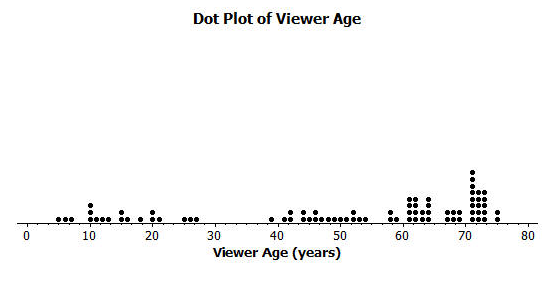 Approximately where would you locate the mean (balance point) in the above distribution? How does the direction of the tail affect the location of the mean age compared to the median age?The mean age of the above sample is approximately 50.  Do you think this age describes the typical viewer of this show?  Explain your answer.Constructing and Interpreting the Box PlotUsing the above dot plot, construct a box plot over the dot plot by completing the following steps: Locate the middle 40 observations and draw a box around these values.Calculate the median and then draw a line in the box at the location of the median.Draw a line that extends from the upper end of the box to the largest observation in the data set.Draw a line that extends from the lower edge of the box to the minimum value in the data set.A box plot is a type of diagram or graph that shows quartiles and extreme values of data.In a set of data the quartiles are values that divide the data into four equal parts.Lower Quartile (Q1): divides the lower half into two equal partsMedian (Q2): middle, separates the data into two equal partsUpper Quartile(Q3): divides the upper half into two equal partsInterquartile Range:  the difference between the upper quartile and lower quartile of a set of data.  It represents themiddle half, or 50%, of the data in the set. Recall that the 5 values used to construct the dot plot make up the 5–number summary.  4.  What percent of the data does             5.  What percent of the data falls                   6.  What percent of the data fallsthe box part of the box plot capture?        between the minimum value and Q1?         between Q3 and the maximum                                                                                                                                                                       value?Construct a Box Plot for the following.7.   Mrs. Rossi gave a quiz.  The scores were 92, 100, 88, 80, 80, 56, 60, 76, 76, 80, 92, 80, 88, and, 96.  Find the median, the upper quartile, the lower quartile, the interquartile range(IQR), and (any outliers). Exercises 8–13An advertising agency researched the ages of viewers most interested in various types of television ads.  Consider the following summaries:8.   The mean age of the people surveyed is approximately 50 years old.  As a result, the producers of the show decided to obtain advertisers for a typical viewer of 50 years old.  According to the table, what products or services do you think the producers will target?  Based on the sample, what percent of the people surveyed would have been interested in these commercials if the advertising table were accurate?  9.   The show failed to generate interest the advertisers hoped.  As a result, they stopped advertising on the show and the show was cancelled.  Kristin made the argument that a better age to describe the typical viewer is the median age.  What is the median age of the sample?  What products or services does the advertising table suggest for viewers if the median age is considered as a description of the typical viewer?10.   What percentage of the people surveyed would be interested in the products or services suggested by theadvertising table if the median age were used to describe a typical viewer?11.   What percent of the viewers have ages between Q1 and Q3? What is the interquartile range (IQR) for this data distribution?13.   The IQR provides a summary of the variability for a skewed data distribution.  The IQR is a number that specifies the length of the interval that contains the middle half of the ages of viewers.  Do you think producers of the show would prefer a show that has a small or large interquartile range?  Explain your answer.  14.   Do you agree with Kristin’s argument that the median age provides a better description of a typical viewer?  Explain your answer.Exercises 15–20:  OutliersStudents at Waldo High School are involved in a special project that involves communicating with people in Kenya.  Consider a box plot of the ages of 200 randomly selected people from Kenya: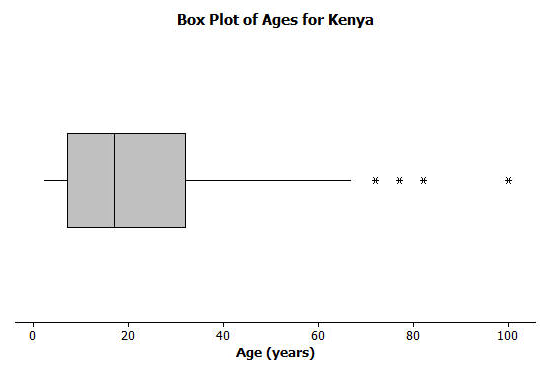 A data distribution may contain extreme data (specific data values that are unusually large or unusually small relative to the median and the interquartile range).  A box plot can be used to display extreme data values that are identified as outliers.   The “*” in the box plot are the ages of four people from this sample.  Based on the sample, these four ages were considered outliers.  15.   Estimate the values of the 4 ages represented by an “*”.An outlier is defined to be any data value that is more than 1.5(IQR) away from the nearest quartile. 16.   What is the median age of the sample of ages from Kenya?  What are the approximate values of Q1 and Q3?  What is the approximate IQR of this sample?  17.   Multiply the IQR by 1.5.  What value do you get?  18.     Add  to the 3rd quartile age (Q3).  What do you notice about the four ages identified by an *?19.   Are there any age values that are less than ?  If so, these ages would also be considered outliers.20.   Explain why there is no * on the low side of the box plot for ages of the people in the sample from Kenya.Test Scores  Students taking a make-up test received the following scores:  88, 79, 94, 90, 45, 71, 82, and 88.a.   Identify any outliers in the data.Step 1     Determine the median, upper and lower quartiles of the dateStep 2       Find the IQRStep 3        Use the IQR to find the values beyond which any outliers would lie.                                     Q1 – 1.5(IQR)       and      Q3 + 1.5(IQR)b.  Find the mean and the median of the data with and without the outlier.  Describe what happensProblem SetConsider the following scenario.  Transportation officials collect data on flight delays (the number of minutes a flight takes off after its scheduled time).Consider the dot plot of the delay times in minutes for 60 BigAir flights during December 2012: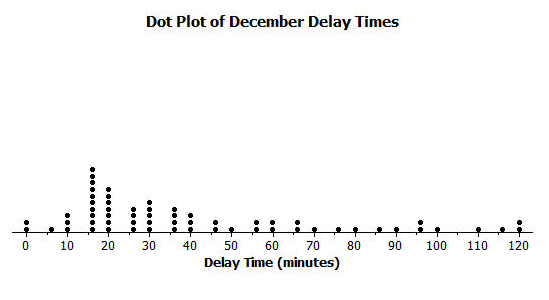 How many flights left 60 or more minutes late?Why is this data distribution considered skewed?  Is the tail of this data distribution to the right or to the left?  How would you describe several of the delay times in the tail?Draw a box plot over the dot plot of the flights for December.Minimum Hour:          Lower quartile or Q1:          Median Hour:          Upper quartile or Q3:          Maximum Hour: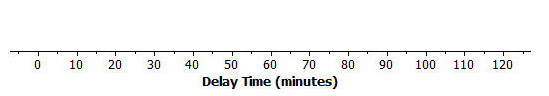 What is the interquartile range or IQR of this data set?The mean of the 60 flight delays is approximately 42 minutes.  Do you think that 42 minutes is typical of the number of minutes a BigAir flight was delayed?  Why or why not?Based on the December data, write a brief description of the BigAir flight distribution for December.Calculate the percentage of flights with delays of more than 1 hour.  Were there many flight delays of more than 1 hour? BigAir later indicated that there was a flight delay that was not included in the data.  The flight not reported was delayed for 48 hours.  If you had included that flight delay in the box plot, how would you have represented it?  Explain your answer.10.   Consider a dot plot and the box plot of the delay times in minutes for 60 BigAir flights during January 2013.How is the January flight delay distribution different from the one summarizing the December flight delays?  In terms of flight delays in January, did BigAir improve, stay the same, or do worse compared to December?  Explain your answer.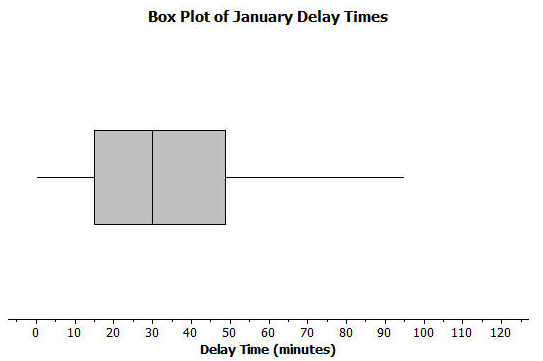 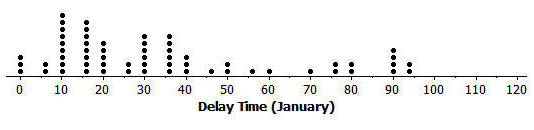 11. Below is data collected on time spent on social networking Web sites in minutes per day: 	25, 35, 45, 30, 65, 50, 25, 100, 45, 35, 5, 105, 110, 190, 40, 30, 80a.   Identify any outliers in the data.Step 1     Determine the median, upper and lower quartiles of the dateStep 2       Find the IQRStep 3        Use the IQR to find the values beyond which any outliers would lie.                                     Q1 – 1.5(IQR)       and      Q3 + 1.5(IQR)b.  Find the mean and the median of the data with and without the outlier.  Describe what happensMinimum age: ________Lower quartile or Q1:  ________Median Age:________Upper quartile or Q3:________Maximum age: ________IQR:                                ________Minimum Score: ________Lower quartile or Q1:  ________Median Score:________Upper quartile or Q3:________Maximum Score                   ________IQR:                      ________AgesTarget Products or Services30–45Electronics, home goods, cars46–55Financial services, appliances, furniture56–72Retirement planning, cruises, health care servicesData SetMeanMedianWith outlierWithout outlierData SetMeanMedianWith outlierWithout outlier